              ПОСТАНОВЛЕНИЕ 			                              КАРАР                  от 23.09.2016 г.                                                          №   31О предоставлении разрешения на  условно разрешенный вид использования земельногоучастка по улице Шайхутдинова, дом 2А города Азнакаево – объекты энергетики, теплоснабжения, связиВ соответствии со статьей 39 Градостроительного кодекса Российской Федерации, на основании заключения по результатам публичных слушаний, проведенных 20 сентября 2016 года в городе Азнакаево, постановляю:1. Предоставить разрешение на условно разрешенный вид использования образуемого земельного участка площадью 455 кв.м по адресу: Республика Татарстан, Азнакаевский муниципальный район, город Азнакаево, улица Шайхутдинова, дом 2А – объекты энергетики, теплоснабжения, связи – для строительства насосной станции на тепловые сети в Зоне озеленения специального назначения (СЗ).  2. Опубликовать настоящее постановление в «Официальном портале правовой информации Республики Татарстан» по веб-адресу: http://pravo.tatarstan.ru и разместить на официальном сайте Азнакаевского муниципального района в информационно-телекоммуникационной сети Интернет по веб-адресу: http://aznakaevo.tatar.ru.3. Контроль за исполнением настоящего постановления оставляю за собой.Руководитель                                           п.п.                                            Р.А. Шакуров                        РЕСПУБЛИКА ТАТАРСТАНРУКОВОДИТЕЛЬИСПОЛНИТЕЛЬНОГО КОМИТЕТАГОРОДА АЗНАКАЕВОАЗНАКАЕВСКОГОМУНИЦИПАЛЬНОГО РАЙОНАул.А.Гурьянова, д.18, г. Азнакаево, 423330ТАТАРСТАН РЕСПУБЛИКАСЫАЗНАКАЙ МУНИЦИПАЛЬ РАЙОНЫАЗНАКАЙ ШӘҺӘРЕБАШКАРМА КОМИТЕТЫҖИТӘКЧЕСЕА.Гурьянов ур.,18 нче йорт, Азнакай ш., 423330Тел./факс(885592)7-15-50,7-00-37; E-mail:aznakay@tatar.ru, adm-aznakay@mail.ru; http://aznakayevo.tatarstan.ru/Тел./факс(885592)7-15-50,7-00-37; E-mail:aznakay@tatar.ru, adm-aznakay@mail.ru; http://aznakayevo.tatarstan.ru/Тел./факс(885592)7-15-50,7-00-37; E-mail:aznakay@tatar.ru, adm-aznakay@mail.ru; http://aznakayevo.tatarstan.ru/Тел./факс(885592)7-15-50,7-00-37; E-mail:aznakay@tatar.ru, adm-aznakay@mail.ru; http://aznakayevo.tatarstan.ru/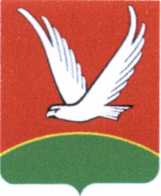 